МБДОУ № 93 «Детский сад общеразвивающего вида»Проект«Любимые игры и игрушкидевочек и мальчиковдома и в детском саду»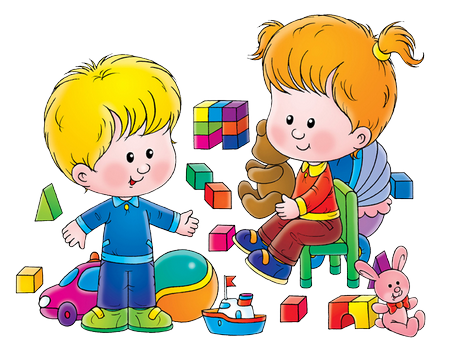 Кемерово - 2017 г.Участники проекта: воспитатели, дети средней группы, родители.Тип проекта: творческий.Вид проекта: среднесрочный (1 месяц)Цель проекта: развитие у детей дошкольного возраста устойчивого интереса к игрушке; учить взаимодействовать с игрушками и друг с другом в качестве партнеров; развитие и формирование у детей социально-нравственных качеств через организацию различных видов деятельности в детском саду и дома; организовать более тесное сотрудничество детского сада, ребенка и семьи.Задачи проекта: 1) совершенствовать расширять игровые замыслы и умения детей (социально-коммуникативное развитие);2) развитие продуктивной деятельности детей, активизация творческого мышления, развитие мелкой моторики (художественно-эстетическое развитие);3) активизация и развитие речевых навыков, совершенствование умений детей составлять рассказы –описание (речевое развитие);4) повышение педагогической компетенции родителей по проблеме активизации игровой деятельности девочек и мальчиков в условиях семьи и детского сада.Проблема:«Детство – важнейший период человеческой жизни, не подготовка к будущей жизни, а настоящая, яркая, самобытная, неповторимая жизнь. И от того, как прошло детство, кто вел ребенка за руку в детские годы, что вошло в его разум и сердце из окружающего мира, - от этого в решающей степени зависит, каким человеком станет сегодняшний малыш», - В.А. Сухомлинский. В то же время это период, в течение которого ребенок находится в полной зависимости от окружающих взрослых – родителей и педагогов. Понимание этой социокультурной жизненной реальности, готовность к взаимодействию с ней во многом определяют и пути налаживания партнерства детского сада с семьей. Эта проблема всегда была актуальной, но в настоящее время она приобрела особый смысл, т. к. повысился уровень требований родителей к развитию детей. Родители являются основными заказчиками ДОУ, поэтому взаимодействие педагогов с ними просто невозможно без учета интересов и запросов семьи.Современные условия деятельности дошкольных учреждений выдвигают взаимодействие с семьей на одно из ведущих местКак показали исследования: основные заботы современных родителей - это умственное развитие ребенка и подготовка к школе (посещение воскресных, развивающих школ, кружков и т.д.), а так же физическое (здоровьесберегающее) и эмоциональное развитие.Как часто родители слышат от своих детей знакомую просьбу: «Мама, папа, поиграйте со мной!» И сколько радости получают малыши, когда взрослые, преодолевая усталость, занятость, отложив в сторону домашние дела, соглашаются поиграть. Взрослые – в своем стремлении предусмотреть все линии развития ребенка – не оставляют времени для игры. Зачем игры-упражнения, если есть занятия физкультурой, спортом, работа в кружках и школы развития? Зачем замещения, если индустрия игрушек создает уменьшенные копии абсолютно всех предметов мира взрослых? Сегодня рынок игрушек насыщен всевозможными образцами, но, как показывают наблюдения, большая их часть ориентирована на индивидуальное пользование; почти не выпускаются игрушки, на развитие совместных способов действия, на развитие общения ребенка со сверстниками и взрослыми.Зачем воображение, когда мультфильмы, фильмы, компьютерные игры предлагают фантастические, небывалые образы, которые легко принять и понять? Отсутствие игры приводит к тому, что период формирования основ личности, базовых психических функций обедняется.Присмотритесь внимательно к детям, к тому, как они проводят свой досуг, и вы увидите, как беден и ограничен выбор игр, которыми они пользуются изо дня в день. Как часто ребята не могут найти применения своим силам, не знают, чем себя занять – им не знакомы веселые игры и затеи.В приказе Министерства образования и науки Российской Федерации от 23 ноября 2009 г. №655 «Об утверждении и введение Федеральных государственных требований к структуре Основной общеобразовательной программы дошкольного образования» игра ребенка дошкольного возраста относится к образовательной области «Социализация», содержание которой, в частности, заключается в «приобщении к элементарным нормам и правилам взаимоотношения со сверстниками и взрослыми (в том числе моральным)»К игре ребенка дошкольного возраста высказывали свое отношение практически все авторы, работающие в дошкольной педагогике (Д.Б. Эльконин, Р.И. Жуковская, С.Л. Новоселова, Н.Я. Михайленко, Н.А. Короткова и др.). Начиная с середины XIXв. бытовали самые разнообразные и нередко противоположные мнения о происхождении детской игры и ее значении в развитии ребенка.На фоне разных мнений в отношении к игре детей дошкольного возраста в 80-х годах прошлого века появляется иное направление, делающее акцент не на содержании сюжета, а на формировании способов игровой деятельности, которые делают для ребенка возможным реализацию любых привлекающих его содержаний. Направление было развернуто в работах Н.Я. Михайленко и Н.А. Коротковой.Основную необходимость участия взрослого в игре детей авторы концепции видели в том, что в естественных условиях была нарушена межпоколенная преемственность передачи игровых навыков по разным причинам социально-экономического характера. Взрослый в такой ситуации выступал в качестве носителя способов игры, необходимых для дальнейшего развития игры как культурной деятельности. Взаимодействие взрослого с детьми строилось на основе партнерских взаимоотношений, т.е. взрослый выступал для ребенка таким же партнером по игре, как и другой ребенок.На сегодняшний день, не каждый родитель осознает, что ребенок, играя, познает мир, забавляется, исследует границы дозволенного, открывает правила взаимодействия и присваивает социальный опыт. Родители не вовлекают детей в посильную совместную помощь по дому, предпочитая все делать сами.Современный ребенок все реже включен в отношения сотрудничества, взаимовыручки и партнерства.Традиционные просветительские формы взаимодействия с семьей: собрания, лекции, консультации зачастую не привлекают родителей. Наиболее эффективным подходом становится опора на их собственный интерес, творческий потенциал, совместную деятельность с детьми.Этими проблемами обусловлена актуальность проекта.Актуальность проекта. Игра, как самостоятельная детская деятельность формируется в ходе воспитания и обучения ребёнка, она способствует освоению ими опыта человеческой деятельностью. Игрушка, в данном случае, выступает в качестве своеобразного эталона тех предметов, узнать назначение которых и освоить различные действия с которыми, надлежит ребёнку. Игра, как форма организации детской жизни важна тем, что служит становлению психики ребёнка, его личности.
Важное значение игры заключается в том, что дети в непринужденной форме, воссоздавая мир взрослых, усваивают моральные нормы, получают представление о профессиональных и семейных ролях. Игра обеспечивает развитие у дошкольников двигательных, умственных и речевых навыков. 
Дети, отражая в игре различные стороны жизни и особенности деятельности взрослых, пополняют и уточняют свои знания об окружающем мире, учатся сопереживать и отличать вымысел от реальности.Однако без руководства со стороны взрослых дети даже старшего дошкольного возраста не всегда умеют играть. Одни слабо владеют умениями применять имеющие знания, не умеют фантазировать, другие, умея играть самостоятельно, не владеют организаторскими способностями.Ожидаемые результатыЖелание родителей самостоятельно организовывать совместные, творческие игры с детьми дома и в дошкольном учреждении.Создание позитивного микросоциума, где каждый участник (взрослый и ребенок) развивается в процессе совместной деятельности, сотворчества.Сплочение детского коллектива, развитию взаимопонимания между детьми и родителями.Повышение авторитета педагога и других работников ДОУ, возникновение доверительных отношений между родителями и воспитателями.Повышение педагогической компетентности родителей и активности на уровне не только общение с педагогом, но и конкретной помощи и участия в праздничных, спортивных мероприятиях и других видах деятельности ДОУ.Краткое содержание проекта 1 Этап – подготовительный.                                                                                Постановка цели и задач, разработка учебно-воспитательного процесса.  2 Этап – деятельный. Совместная деятельность педагога с детьми.Беседа об игрушках.Чтение художественной литературы: стихи, сказки.Сюжетно-ролевые, дидактические, театрализованные игры.Лепка «Герои любимых мультиков и сказок»Рассказ о любимой игрушке.Совместная деятельность родителей с детьми.Рисунки «Моя любимая игрушка»Изготовление книжек-малышек «Моя любимая игрушка»Подготовка фотографий игровой деятельности ребенка дома.Взаимодействие с родителями.Консультации: «Играйте вместе с детьми», «Игрушка в жизни ребенка», «Какие игрушки необходимы детям».Наглядная информация: «Игровая деятельность детей в средней группе».3 Этап – заключительный.Презентация проекта «Любимые игры и игрушки девочек и мальчиков дома и в детском саду».Итоги проекта: Игровая деятельность в детском саду была направлена на:- развитие ловкости, глазомера, быстроты;- формирование умений договариваться, уступать друг другу;- закрепление умений подчиняться правилам в групповых играх;- воспитание творческой самостоятельности;- расширение игровых замыслов и умений детей.Дальнейшее развитие проекта Пополнение материалом развивающей среды в группе для организации сюжетно-ролевой игры. Подбор иллюстраций, художественной литературы по данной теме. Пополнение паспорта группы «Моя семья» новыми разделами «Наши увлечения», «Больше всех с мамой (папой) мне нравится…»Список литературы:1.Абдулова Т. Игра: её развитие на современном этапе. Дошкольное воспитание, №8/2008.2.Краснощекова Н.В. Сюжетно-ролевая игра для детей дошкольного возраста. Изд. 3-е. - Ростов н/Д.: Феникс, 2008. 3.Меркулова Т.В., Дубинина Е.А., Котова Т.А. и др. «Проектная деятельность в детском саду: наука и педагогическая практика». Школьная пресса, 2010.4. Михайленко Н.Я., Короткова Н.А. Организация сюжетной игры в детском саду. Психологический институт РАО МоиПН, 1997.5.Михайленко Н.Я., Короткова Н.А. Педагогические принципы организации сюжетной игры./ Дошкольное воспитание. 1989, №4.   Приложение №1Образовательная деятельность«Герои любимых мультиков и сказок»(художественное творчество: лепка)Цель: учить детей лепить героев любимых мультиков и сказок, используя игрушки в качестве натуры; передавать форму частей игрушки; передавать пропорциональное соотношение частей и деталей; закрепить умение пользоваться знакомыми способами лепки, такими как плотное соединение частей путем примазывания одной части к другой, оттягивание деталей от общей формы.Методика проведения. В начале занятия детям показывают игрушки и вместе с ними рассматривают форму их частей. Далее воспитатель с помощью вопросов устанавливает, правильно ли дети воспринимают форму и размер деталей, объясняет, что во время изображения нужно иногда смотреть на игрушку и сравнивать с ней свою фигурку.                                                                                                                             Приложение №2Образовательная деятельность «Моя любимая игрушка»(коммуникативное развитие)Цель: развивать речь через художественное слово, учить составлять описательный рассказ, воспитывать бережное, доброжелательное отношение к игрушкам.Методика проведения: Д/и «Отгадай загадки»Игра  «Подбери признак»Кукла (какая?) -… (красивая, большая, маленькая, нарядная…)Матрешка (какая?) -… (деревянная, ….)И т.д.Рассказ о любимой игрушке.Воспитатель предлагает детям по желанию рассказать о своей любимой игрушке. Предварительно обговаривается короткий план-описание.                                                                                                                          Приложение №3Консультация для родителей«Играйте вместе с детьми»Родители знают, что дети любят играть, поощряют их самостоятельные игры, покупают игрушки. Но не все при этом задумываются, каково воспитательное значение детских игр. Они считают, что игра служит для забавы, для развлечения ребёнка. Другие видят в ней одно из средств отвлечения малыша от шалостей, капризов, заполнение его свободного времени, чтобы был при деле.Те же родители, которые постоянно играют с детьми, наблюдают за игрой, ценят её, как одно из важных средств воспитания.
Для ребёнка дошкольного возраста игра является ведущей деятельностью, в которой проходит его психическое развитие, формируется личность в целом.Жизнь взрослых интересует детей не только своей внешней стороной. Их привлекает внутренний мир людей, взаимоотношения между ними, отношение родителей друг к другу, к друзьям, к другим близким, самому ребёнку. Их отношение к труду, к окружающим предметам.
Дети подражают родителям: манере обращаться с окружающими, их поступками, трудовым действиям. И всё это они переносят в свои игры, закрепляя, таким образом, накопленный опыт поведения, формы отношения.С накоплением жизненного опыта, под влиянием обучения, воспитания – игры детей становятся более содержательными, разнообразными по сюжетам, тематике, по количеству исполняемых ролей, участников игры. В играх ребёнок начинает отражать не только быт семьи, факты, непосредственно воспринимаемые им. Но и образы героев прочитанных ему сказок, рассказов, которые ему надо создать по представлению.Однако без руководства со стороны взрослых дети даже старшего дошкольного возраста не всегда умеют играть. Одни слабо владеют умениями применять имеющие знания, не умеют фантазировать, другие, умея играть самостоятельно, не владеют организаторскими способностями.Им трудно сговариваться с партнёрами, действовать сообща. Кто-то из старших членов семьи, включаясь в игру, может стать связующим звеном между детьми, учить их играть вместе. Партнёры-организаторы также могут играть вместе. Обычно каждый навязывает другому свою тему игры, стремясь быть в главной роли. В этом случае без помощи взрослого не обойтись. Можно выполнить главную роль по очереди, взрослому можно взять второстепенную роль. Совместные игры родителей с детьми духовно и эмоционально обогащает детей, удовлетворяют потребность в общении с близкими людьми, укрепляют веру в свои силы.Авторитет отца и матери, всё знающих и умеющих. Растёт в глазах детей, а с ним растёт любовь и преданность к близким. Хорошо, если дошкольник умеет самостоятельно затевать игру, подобрать нужный игровой материал, построить мысленно план игры, сговариваться с партнёрами по игре или сумеет принять его замысел и совместно выполнять задуманное. Тогда можно говорить об умении дошкольника играть. Но и эти дети требуют внимание и серьёзного отношения к своим играм. Им бывает необходимо посоветоваться с матерью, отцом, бабушкой, старшим братом, сестрой. По ходу игры, спросить, уточнить, получить одобрение своих поступков, действий, утверждаясь, таким образом, в формах поведения.Младшие дошкольник 2-4 лет не только не умеют играть вместе, они не умеют играть самостоятельно. Малыш обычно бесцельно возит взад-вперёд машину, не находя ей большего применения, он её быстро бросает, требует новую игрушку. Самостоятельность в игре формируется постепенно, в процессе игрового общения со взрослыми, со старшими детьми, с ровесниками. Развитие самостоятельности во многом зависит от того, как организована жизнь ребёнка в игре. Ждать, пока он сам начнёт играть самостоятельно – значит заведомо тормозить развитие детской личности.Одним из важных педагогических условий, способствующих развитию игры маленького ребёнка, является подбор игрушек по возрасту. Для малыша игрушка – центр игры, материальная опора. Она наталкивает его на тему игры, рождает новые связи, вызывает желание действовать с ней, обогащает чувственный опыт. Но игрушки, которые нравятся взрослым, не всегда оказывают воспитательное значение для детей. Иногда простая коробка из-под обуви ценнее любой заводной игрушки. Коробка может быть прицепом для машины, в которой можно перевозить кубики, солдат, кирпичики, или устроить в коробке коляску для кукол.Старшие дошкольники ценят игрушки, сделанные руками родителей. Ребятам постоянно необходимо иметь под руками кусочки меха, ткани, картона, проволоки, дерева. Из них дети мастерят недостающие игрушки, перестраивают, дополняют и т.п., что, несомненно, расширяет игровые возможности детей, фантазию, формирует трудовые навыки.
В игровом хозяйстве ребёнка должны быть разные игрушки: сюжетно-образные (изображающие людей, животных, предметы труда, быта, транспорт и др.), двигательные (различные каталки, коляски, мячи, скакалки, спортивные игрушки), строительные наборы, дидактические (разнообразные башенки, матрёшки, настольные игры).Приобретая игрушку, важно обращать внимание не только на новизну, привлекательность, стоимость, но и на педагогическую целесообразность. Прежде чем сделать очередную покупку, неплохо поговорить с сыном или дочерью о том, какая игрушка ему нужна и для какой игры. Часто девочки играют только с куклами, поэтому часто они лишены радости играть в такие игры, в которых формируется смекалка, находчивость, творческие способности. Девочки с куклами играют или в одиночку, или только с девочками. С мальчиками у них нет общих интересов и нет предпосылок для возникновения дружеских взаимоотношений между детьми. Мальчики обычно играют с машинами, с детским оружием. Такие игрушки тоже ограничивают круг общения с девочками. Лучше, когда мы – взрослые, не будем делить игрушки на «девчоночьи» и на «мальчишечьи».Если мальчик не играет с куклой, ему можно приобрести мишку, куклу в образе мальчика, малыша, матроса, Буратино, Чебурашки и т.п. Важно, чтобы малыш получил возможность заботиться о ком-то. Мягкие игрушки, изображающие людей и животных, радуют детей своим привлекательным видом, вызывают положительные эмоции, желание играть с ними, особенно если взрослые с ранних лет приучают беречь игрушки, сохранять их опрятный вид. Эти игрушки оказываются первыми помощниками детей в приобретении опыта общения с окружающими детьми и взрослыми. Если у ребёнка нет сестёр и братьев, то игрушки фактически являются его партнёрами по играм, с которыми он делит свои горести и радости. Игры со строительным материалом развивают у детей чувство формы, пространства, цвета, воображение, конструктивные способности.Иногда взрослым надо помочь так построить ту или иную постройку, вместе подумать, какие детали нужны, какого цвета, как закрепить, чем дополнить недостающие конструкции, как использовать постройку в игре.
Игры: лото, домино, парные картинки, открывают перед детьми возможность получать удовольствие от игры, развивают память, внимание, наблюдательность, глазомер, мелкие мышцы рук, учатся выдержке, терпению.Такие игры имеют организующее действие, поскольку предлагают строго выполнять правила. Интересно играть в такие игры со всей семьёй, чтобы все партнёры были равными в правилах игры. Маленький также привыкает к тому, что ему надо играть, соблюдая правила, постигая их смысл.Весьма ценными являются игры детей с театрализованными игрушками. Они привлекательны своим внешним ярким видом, умением «разговаривать».Изготовление всей семьёй плоских фигур из картона, других материалов дают возможность детям самостоятельно разыграть знакомые произведения художественной литературы, придумывать сказки.Участие взрослых в играх детей может быть разным. Если ребёнку только что купили игрушку, и он знает, как ей играть, лучше предоставить ему возможность действовать самостоятельно. Но скоро опыт ребёнка истощается. Игрушка становится не интересной. Здесь нужна помощь старших, подсказать новое игровое действие, показать их, предложить дополнительный игровой материал к сложившейся игре. Играя вместе с ребёнком, родителям важно следить за своим планом. Ровный, спокойный, доброжелательный тон равного по игре партнёра вселяет ребёнку уверенность в том, что его понимают, с ним хотят играть.Если у дошкольника, особенно у маленького, есть игровой уголок, то время от времени ему следует разрешать играть в комнате, где собирается вечерами семья, в кухне, в комнате бабушки, где новая обстановка, где всё интересно. Новая обстановка рождает новые игровые действия, сюжеты.Ребёнок очень рад минутам, подаренным ему родителями в игре. Общение в игре не бывает бесплодно для малыша. Чем больше выпадает дорогих минут в обществе близких ему людей, тем больше взаимоотношения, общих интересов, любви между ними в дальнейшем.                                                                                                                             Приложение №4Консультации для родителей«Игрушка в жизни ребёнка»Игра, как самостоятельная детская деятельность формируется в ходе воспитания и обучения ребёнка, она способствует освоению ими опыта человеческой деятельностью. Игрушка, в данном случае, выступает в качестве своеобразного эталона тех предметов, узнать назначение которых и освоить различные действия с которыми, надлежит ребёнку. Игра, как форма организации детской жизни важна тем, что служит становлению психики ребёнка, его личности.Игра и игрушка неотделимы друг от друга. Игрушка может вызвать к жизни игру, а игра, иной раз, требует для развития новую игрушку. И не случайно в играх детей участвуют игрушки, купленные в магазине, но и сделанные воспитателями, родителями или самими детьми. Игрушки могут быть самыми разнообразными, но все они должны отвечать определённым педагогическим и художественно-эстетическим требованиям.
В каждом возрасте ребёнку нужны различные по своей тематике и назначению игрушки: сюжетные (куклы, фигурки животных, мебель, посуда), технические (транспортные, конструкторы и т.д.), игрушки-орудия труда (молоток, отвёртка, щётка для подметания, грабли, лопатка, иным словом игрушки, имитирующие простейшие средства труда взрослых), игрушки-забавы: театральные, музыкальные. Крупногабаритные игрушки, такие как самокаты, детские автомобили, тракторы, большие легко трансформирующиеся конструкторы для строительства способствуют борьбе с гиподинамией, учат ребёнка движениям и ориентировке в пространстве. Сидя за столом ребёнку удобнее играть маленькими игрушками, хорошо обозримыми со всех сторон. Для игр на полу нужны более крупные игрушки, соразмеримые с ростом ребёнка в положении сидя и стоя. Подвижные игры во дворе требуют игрушек крупных, мелкие не годятся. Отбор игрушек тесно связан с задачами эстетического, а также нравственного воспитания ребёнка, с его стремлением к игре коллективной, в которой всеми игрушками он пользуется совместно со всеми детьми. При отборе игрушек должны учитываться возрастные закономерности развития игровой деятельности. Не все дети имеют возможность увидеть живых зверей и птиц. Познакомиться с ними помогают книги, игрушки, телевиденье. Очень важно, чтобы в подборе игрушек способствовал формированию у ребёнка правильных представлений об окружающем. Желательно, чтобы игрушки вносил в игру взрослый. Он заинтересовывает ребёнка сюжетом совместной игры, задаёт ему вопросы, побуждает его к «общению» с новой игрушкой. «Кукла проснулась? Угости её компотом». Игрушка для ребёнка полна смысла. Дети четырёх-пяти лет осуществляют игровые действия чаще всего с помощью игрушек, но их игровые действия могут быть уже обозначены и жестом и словом. В этом возрасте особенное значение приобретают те предметы, которые в практической педагогике принято именовать атрибутами: всевозможные шапочки. Бусы, фартуки, халаты. В этот период необходимы игрушки, отражающие специфику той или иной профессии. Для капитана не так важен корабль, как важно иметь подзорную трубу, бинокль, фуражку. Врачу необходимы халат, стол для приёма, палочка-градусник, шприц, и непременно нужны пациенты, терпеливо сносящие заботу врача и медсестры. Этими пациентами могут быть большие куклы. У больных «детей» должны быть свои «мамы» и «папы».Правильное руководство игрой со стороны взрослых делает её содержательной, подлинно ведущей в дошкольном возрасте, существенно расширяет кругозор ребёнка.Однако никакое обилие игрушек, позволяющее, казалось бы, развернуть самые сюжетные игры, не заменит ребёнку товарищей по игре. Вынужденная необходимость играть одному, иногда, может привести к перевозбуждению его нервной системы. Играя один, ребёнок возбуждается от обилия взятых на себя ролей. Естественно, после игры он будет излишне подвижным, раздражительным, «крикливым». Но такая же игра в коллективе сверстников не вызывает у ребёнка подобной реакции.Многие дети используют в игре не только игрушки, но и приспосабливают для этого другие предметы. Диван может стать пароходом, стулья – вагонами поезда, шишки – смешными ёжиками. Такое использование в игре предметов указывает на высокий уровень интеллекта ребёнка, развитие его фантазии. К сожалению, не все взрослые понимают это. Надо обогащать игру игрушками-самоделками, в том числе из природного, бросового материала.Игра развивает и радует ребёнка, делает его счастливым. В игре ребёнок совершает первые открытия, переживает минуты вдохновения. В игре развивается его воображение, фантазия, а, следовательно, создаётся почва для формирования инициативной, пытливой личности. Игра для ребёнка верное средство от безделья, приводящего к вялости, бесцельности поведения. Для хорошей, весёлой игры ребёнку нужна хорошая игрушка. Выбирайте её обдумано для своего ребёнка.                                                                                                                              Приложение №5Консультация для родителей«Какие игрушки необходимы детям»Развитие богатого эмоционального мира ребёнка немыслимо без игрушек. Именно они позволяют ребёнку выразить свои чувства, исследовать окружающий мир, учат общаться и познавать себя. Вспомните свои любимые игрушки! Это не обязательно дорогие и шикарные куклы и машины. У кого-то это невзрачный мишка, переданный по наследству мамой, малюсенький пупсик с огромным количеством немыслимых нарядов из тюля ит.д. Выбор игрушек для ребёнка – очень важное и серьёзное дело. Только сам ребёнок способен выбрать из огромного количества игрушек именно то, что ему необходимо. Этот выбор внутренне обусловлен теми же эмоциональными побудителями, что и  выбор взрослыми друзей и любимых.У каждого ребёнка должна быть такая игрушка, которой он может пожаловаться, которую поругает и накажет, пожалеет и утешит. Именно она поможет преодолеть ему страх одиночества, когда родители куда-то уйдут, страх темноты, когда выключается свет и надо уснуть, но не в одиночестве, а с подружкой-игрушкой. На них иногда злятся, их наказывают и даже ломают, забрасывая в дальний угол, но их вспоминают в минуты детского горя, достают из угла, чинят, дорисовывают стёршиеся глаза и губы, шьют новые наряды, пришивают уши и хвосты.Трудно представить, что подобное отношение ребёнок может испытать к роботу - трансформеру, игрушке "Денди", взмывающему ввысь самолёту, ревущей машине.В "подружки" маленькие мальчики и девочки скорее выберут Барби, Мишку, котёнка, зайчонка, то есть существо, очень на человека, близкое ему и понятное. Поэтому, узнав о заветной мечте ребёнка иметь ту или иную игрушку, подумайте сначала, нужна ли она ему.Несомненно, у ребёнка должен быть определённый набор игрушек, способствующих развитию его чувственного восприятия, мышления, кругозора, позволяющих ему проигрывать реальные и сказочные ситуации, подражать взрослым.Игрушки из реальной жизни.Кукольное семейство (может быть и семья  зверюшек), кукольный домик, мебель, посуда, машины, лодка, касса, весы, медицинские и парикмахерские принадлежности, часы, стиральные машины, плиты, телевизоры, мелки и доска, счёты, музыкальные инструменты, железные дороги, телефон и т.д.Игрушки, помогающие "выплеснуть" агрессию.Солдатики, ружья, мячи, надувные груши, подушки, резиновые игрушки, скакалки, кегли, а также дротики для метания и т.д.Игрушки для развития творческой фантазии и самовыражения.      Кубики, матрёшки, пирамидки, конструкторы, азбуки, настольные игры, разрезные картинки или открытки, краски пластилин, мозаика, наборы для рукоделия, нитки, кусочки ткани, бумага для аппликаций, клей и т.д.При покупке игрушек пользуйтесь простым правилом: игрушки следует выбирать, а не собирать!Игрушки, какими их представляют себе взрослые, с точки зрения ребёнка никуда не годятся. Великолепные автоматические и полуавтоматические полностью собранные игрушки не могут удовлетворить творческие и эмоциональные потребности ребёнка. Ребёнку нужны такие игрушки, на которых можно отрабатывать, отшлифовывать основные необходимые свойства характера. Для этого автоматические игрушки совершенно не пригодны.Игрушки для самых маленьких прежде всего должны развивать органы чувств: глаза, уши, руки. И пока основная его потребность - чувствовать тепло, первые игрушки малышей должны быть мягкими и тёплыми, тогда они будут полностью соответствовать стремлению малыша всё познать через осязание. Самые лучшие игрушки для маленьких – это те, которые можно кусать. Они должны быть сделаны из мягких материалов – пластмассы, резины, хорошо мыться, быть лёгкими, не иметь удлиненной плоской формы, чтобы, засовывая их в рот, ребёнок не мог подавиться. Окраска игрушек должна быть яркой. Хорошо, если они будут звучащими.Для годовалого малыша интересны и полезны будут пластмассовые пирамидки из 3-4 составляющих колец разного цвета, мисочки разных размеров, вкладывающиеся друг в друга, разноцветные кубики. Манипуляция с этими игрушками не только развивает интеллект ребёнка, но и доставляет удовольствие и радость, когда у малыша что-то получается так же, как у взрослого. Очень полезны игрушки неваляшки.Для 2-летних детей очень хороши большой разноцветный мяч, который не закатывается под мебель, 7-8-составные пирамидки, мягкие, пушистые игрушки, которые дети уже не тянут в рот, а вот засыпают с ними очень хорошо. Большая пластмассовая машина или коробка уже с этого возраста будет приучать ребёнка к аккуратности, самостоятельности, т.к. в них должны складываться после игры кубики, мячи, резиновые и мягкие игрушки. Хорошо, если уже в этом возрасте у малыша будет своё игровое место в квартире, а у игрушек тоже свой домик.К трём годам набор игрушек расширяется. К ярким, разноцветным, с чёткой формой игрушкам прибавляются простейшие конструкторы, которые малыши собирают вместе со взрослыми, всегда при этом испытывая удовольствие и восторг от того, что из странных кусочков может получиться замечательная, понятная ребёнку фигура-игрушка. На этом возрастном этапе ребёнок начинает активно включаться в мир реальных жизненных ситуаций, узнаёт, что люди  заняты в жизни работой и имеют разные профессии, сталкиваются с проблемами и находят выход из конфликтов. Поэтому чаще всего ребёнок выбирает сюжеты для ролевых игр из той жизни, которая его окружает. Дети играют в "дочки-матери", "в папу и маму", в "магазин", в "доктора", "детский сад" и.т.п. Игрушки в этом возрасте увеличиваются в размерах (большая кукла, большой медведь и т.д.). Правильной будет покупка парикмахерских наборов, чайных и столовых сервизов, принадлежностей доктора Айболита, мебели и других предметов, отображающих различные стороны реальности. Стремление ребёнка жить общей со взрослыми жизнью свидетельствует о новом этапе в развитии эмоций и социальной адаптации. Основное требование – "бытовые игрушки" должны быть похожи на "оригинал" и быть достаточно прочными.К четырём годам ролевая игра становится основным видом деятельности ребёнка. Усложняется содержание игры, многие игрушки становятся ненужными, т.к. детская фантазия способна превратить конкретные предметы в воображаемые. Так, карандаш может стать волшебной палочкой, зелёные листья – деньгами, нарисованные орнаменты на бумаге – коврами в кукольной квартире. Именно поэтому в таком возрасте наибольшую пользу ребёнку принесут не дорогие и бесполезные игрушки, а функциональные, пусть даже сделанные своими руками.К пяти годам крупные игрушки постепенно перестают занимать ребёнка и перемещаются из игровой зоны на кресла, кровати, шкафы. А вот наборы зверушек, солдатиков, кукольных семей завоёвывают интерес и эмоции ребёнка. Появляется большая возможность для проигрывания разных вариантов с одними и теми же игрушками; у детей развивается фантазия и воображение, мышление перестаёт быть конкретным, а эмоциональный мир обогащается.Шестилетнему ребёнку полезнее и интереснее не статичные и конкретные игрушки – он будет рад необычному конструктору, моделям кораблей и самолётов, красивым фломастерам и занимательной настольной игре, разборному роботу-трансформеру, набору для шитья и вязания. Детям очень нравятся игрушки, сделанные собственными руками, особенно, если они становятся полезными для других. Дети любят в этом возрасте делать игрушки-подарки (кухонные прихватки, салфетки, украшения). Радость и гордость вызывает в ребёнке тот факт, что он умеет делать добро окружающим и любимым людям. Поэтому любое желание ребёнка что-то смастерить, сшить, склеить и кому-то подарить должно приветствоваться родителями, если они хотят развить в ребёнке трудолюбие, усидчивость и желание что-то в жизни давать другим. Игрушечные магазины уходят на второй план, а наибольший интерес у детей вызывают прилавки с канцелярскими принадлежностями, строительными материалами, нитками и пуговицами. Ребёнок сам готовит себя к смене вида деятельности и школьному обучению.В дальнейшем ребёнок сам сделает "инвентаризацию" своих игрушек. Никогда не заставляйте ребёнка своими руками выкидывать сломанные или устаревшие игрушки! Для него это символы его развития, с каждой связаны положительные эмоции и переживания. Это его детские воспоминания, это его друзья. Намного психологически экологичнее  отремонтировать их и отдать другим детям, подарить детскому саду, ребёнку, которому не повезло и родители не покупают ему игрушек. В школьном возрасте дети учатся играть без игрушек. Им всё больше начинают нравиться подвижные игры со сверстниками с помощью мячей, скакалок, черепков, ножичков и т.д. В играх ребёнок учится выигрывать и проигрывать, подчинятся правилам, признавать выигрыш другого ребёнка, общаться и работать совместно с взрослыми и сверстниками.Помните, что все, кроме любимой игрушки, надо периодически менять и обновлять. Если вы заметили, что малыш долго не берёт в руки какую-то игрушку, значит, она ему сейчас просто не нужна. Спрячьте её подальше, а через некоторое время, её появление вызовет новый эмоциональный или познавательный интерес у ребёнка.И ещё один совет. Не водите ребёнка слишком часто в игрушечный магазин  с множеством соблазнительных, но очень дорогих игрушек. Сколько слёз и страданий малышей видели сидящие на прилавках новомодные куклы, машины и звери! Эти переживания, когда ребёнок не может получить то, что очень хочется, ему совсем не нужны. Только, когда вы сами готовы подарить ребёнку радость, ведите его в магазин и делайте ему праздник.Есть поговорка "Нельзя всю жизнь в игрушки играть". Это правда, но согласитесь, взрослые, как иногда приятно получить смешной сувенир от приятного человека! Дарите своим детям радость не только в дни рождения и в Новый год, но и просто так, от хорошего настроения.МесяцФорма работыОтветственныеапрельДиагностика родительской анкеты на тему «Как мы играем с ребенком?»Диагностика игровой деятельностиИнтервью детей «Как я люблю играть?»Информационные листы для родителей на тему «Памятка для родителей об игре», «Условия для развития игровой деятельности детей в семье»Папка-передвижка «Организация игровой деятельности детей»Выставка «Чудеса на окне»воспитательпсихолог, родители